Уважаемые коллеги!В целях освещения работы прокуратуры района прошу разместить текст информации на официальном сайте муниципального образования: «С участием прокуратуры района рассмотрено уголовное дело о хищении имущества группой лиц по предварительному сговору»Прокуратурой района поддержано государственное обвинение по уголовному делу в отношении двух жителей Адамовского района за хищение группой лиц по предварительному сговору лома черного метала общим весов 174 килограмма на общую сумму 3654 рубля.Так, двое жителей Адамовского района в марте 2022 года употребив алкогольные напитки, решили незаконно обогатиться. С этой целью молодые люди разобрали гараж в п. Елизаветинка, откуда похитили металлические рельсы весом 174 килограмма, однако обогатиться злоумышленники не успели, так как их преступные действия были пресечены сотрудниками полиции.Уголовное дело рассмотрено с участием представителя прокуратуры района и Адамовским районным судом вынесен приговор, согласно которому злоумышленникам назначено наказание, с учетом возмещения причиненного вреда, в виде штрафа в размере 5 тысяч и 10 тысяч рублей в соответствии с отведенными ролями.Приговор в законную силу не вступил.Заместитель прокурора районаюрист 2 класса                                                                                           А.А. ДепутатовПРОКУРАТУРАРоссийской ФедерацииПРОКУРАТУРАОРЕНБУРГСКОЙ ОБЛАСТИПРОКУРАТУРААДАМОВСКОГО РАЙОНА462830,  п. Адамовка, ул. Красногвардейская, 20 тел. (35365) 2-20-84 факс: (35365) 2-20-85E-mail: adamovka@orenprok.ru ПРОКУРАТУРАРоссийской ФедерацииПРОКУРАТУРАОРЕНБУРГСКОЙ ОБЛАСТИПРОКУРАТУРААДАМОВСКОГО РАЙОНА462830,  п. Адамовка, ул. Красногвардейская, 20 тел. (35365) 2-20-84 факс: (35365) 2-20-85E-mail: adamovka@orenprok.ru ПРОКУРАТУРАРоссийской ФедерацииПРОКУРАТУРАОРЕНБУРГСКОЙ ОБЛАСТИПРОКУРАТУРААДАМОВСКОГО РАЙОНА462830,  п. Адамовка, ул. Красногвардейская, 20 тел. (35365) 2-20-84 факс: (35365) 2-20-85E-mail: adamovka@orenprok.ru ПРОКУРАТУРАРоссийской ФедерацииПРОКУРАТУРАОРЕНБУРГСКОЙ ОБЛАСТИПРОКУРАТУРААДАМОВСКОГО РАЙОНА462830,  п. Адамовка, ул. Красногвардейская, 20 тел. (35365) 2-20-84 факс: (35365) 2-20-85E-mail: adamovka@orenprok.ru ПРОКУРАТУРАРоссийской ФедерацииПРОКУРАТУРАОРЕНБУРГСКОЙ ОБЛАСТИПРОКУРАТУРААДАМОВСКОГО РАЙОНА462830,  п. Адамовка, ул. Красногвардейская, 20 тел. (35365) 2-20-84 факс: (35365) 2-20-85E-mail: adamovka@orenprok.ru Руководителям администраций района 15.06.2022№40-01-2022Руководителям администраций районаРуководителям администраций района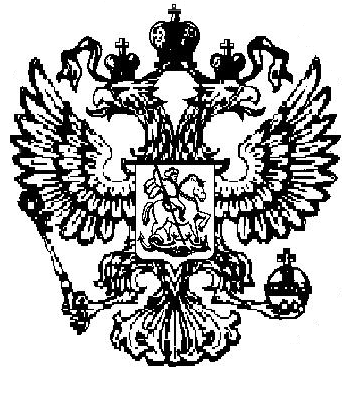 